                                                                   СТР.     Ко учрежденной  вышеобъявленной  табели  рангов  прилагаются   62сии пункты,  каким образом  со  оными рангами  каждому  поступатьнадлежит.     1. Принцы, которые от нашей крови произходят, и те,  которыеc   нашими   принцеccами   сочетанны:   имеют  при всяких случаяхпредседательство и ранг над  всеми князьями и высокими  служителиРоссийского государства.     2.   Морские   же   с   сухопутными   в команде определяютсяследующим образом: кто с кем одного ранга, хотя и старее в  чину,на   море   командовать   морскому   над   сухопутным, а на землисухопутному над морским.     3. Кто выше своего ранга  будет себе почести требовать,  илисам  место возмет выше  данного ему ранга,  тому за каждой случайплатить штрафу  2 месяца  жалованья. А  ежели кто  без  жалованьяслужит, то  платить ему  такой штраф,  как жалованья  тех  чинов,которые с ним равного  рангу, и действително жалованье  получают.Из штрафных денег имеет объявитель того третьюю долю получать,  адосталныя имеют в гошпиталь  употреблены быть. Но сие  осмотрениекаждого рангу не в таких  оказиях требуется, когда некоторые  якодобрыя друзья и  соседи съедутся, или  в публичных асамблеях,  нотокмо в церквах при службе  божией, при дворовых церемониях,  якопри аудиенции послов, торжественных  столах, в чиновных  съездах,при браках, при крещениях, и сим подобных публичных торжествах  ипогребениях.  Равной  же  штраф  и тому  следует,  кто  кому нижесвоего рангу  место  уступит,  чего  надлежит  фискалом  прилежносмотреть, дабы тем  охоту подать  к службе,  и оным  честь, а  ненахалом и тунеядцом получать.  Вышеписанной штраф как  мужескому,так и женскому полу необходимо за преступления надлежит.     4. Под равным штрафом, не имеет никто рангу себе  требовать,пока он на свой чин надлежащаго патента показать не имеет.     5. Такожде не имеет никто  ранг взять по характеру,  которойон в  чужих  службах  получил,  пока  мы ему  онаго  характера неподтвердили, которое подтверждение  мы каждому  по состоянию  егозаслуг охотно жаловать будем.     6. Без патента апшит никому не дает ранга, разве оной  апшитза нашею рукою дан будет.     7. Все замужные жены поступают в рангах, по чинам мужей  их.И когда они тому противно поступят, то имеют они штраф  заплатитьтакой же, как бы должен платить муж ее был за свое преступление.     8. Сыновьям российскаго государства князей, графов, баронов,знатнейшаго дворянства,  такожде  служителей  знатнейшаго  ранга,хотя мы  позволяем для  знатной их  породы или  их отцов  знатныхчинов в публичной асамблеи, где двор находится, свободной  доступпред другими нижняго чину,  и охотно желаем  видеть,  чтоб они отдругих во всяких случаях по  достоинству отличались; однако ж  мыдля того  никому  какова  рангу  не позволяем,  пока  они  нам  иотечеству никаких  услуг  не  покажут,  и  за  оныя  характера неполучат.     9. На сопротив того,  имеют все девицы,  которых  отцы в 1-мранге, пока они замуж не выданы, ранг получить над всеми  женами,   63которые в 5-м ранге  обретаются, а имянно, ниже  генерала-маэора,а выше  брегадира.  И девицы,  которых  отцы во  2-м  ранге, надженами, которые  в 6-м  ранге,  то есть  ниже брегадира,  а  вышеполковника. А девицы, которых отцы  в 3-м ранге, над женами  7-горанга, то есть ниже полковника, а выше подполковника. И  протчие,против того, как следуют ранги.     10. Дамы и девицы при  дворе имеют, пока они действително  вчинах своих обретаются, следующие ранги получить:     Обер гофмейстерина  у ея  величества государыни  императрицыимеет ранг над всеми дамами.     Действителные   стац   дамы   у   ея  величества  государыниимператрицы следуют за женами действителных тайных советников.     Действителные камер девицы имеют  ранг с женами  президентовот колегеи.     Гоф дамы - с женами брегадиров.     Гоф девицы - с женами полковников.     Гоф мейстерина  и наших  цесаревен -  с действителными  стацдамами, которые при ее величестве императрице.     Камер девицы  при  государынях  цесаревнах  следуют  за  гофдамами при ее величестве государыне императрице.     Гоф девицы государынь цесаревен следуют за гоф девицами  приее величестве государыне императрице.     11. Все служители российские или чужестранные, которые  осмипервых   рангов   находятся,   или  действително были, имеют оныхзаконные   дети   и   потомки   в вечныя времена лутчему старшемудворянству во всяких достоинствах и авантажах равно почтены быть,хотя б они и  низкой породы были, и  прежде от коронованных  главникогда в дворянское достоинство произведены или гербом  снабденыне были.     12. Когда  кто из  наших высоких  и нижних  служителей,  двачина и более  действително имеет, или  выше ранг получил,  нежелипо чину,  которой  он действително  управляет,  то имеет  он  привсяких случаях ранг вышняго его чину.  Но когда он в нижнем  чинусвое дело отправляет, то  не может он тогда  на том месте  своеговышняго рангу  или титла  иметь,  но по  оному чину,  которой  ондействително отправляет.     13. Понеже статские чины прежде  не были распоряжены, и  длятого почитай никто или зело  мало чтоб кто надлежащим порядком  снизу   свой   чин   верхней   заслужил   из  дворян, а нужда ныненеобходимая требует и в вышние  чины: того ради брать, кто  годенбудет, хотя  б оной  и никакого  чина не  имел. Но  понеже сие  врангах будет оскорбително воинским людем, которые во многие лета,и какою  жестокою службою  оное получили,  а увидят  без  заслугисебе равного или  выше: того ради  кто в которой  чин и  возведенбудет, то  ему ранг  заслуживать летами,  как следует.  Чего  длянадлежит из Сенату, кто  в какой чин в  статской не по порядку  снизу пожалован  будет нынешней  ради  нужды с  котораго  времени,давать имена их обор фискалу,  дабы могли фискалы смотреть,  чтобисполняли в рангах по  сему указу. И дабы  впредь на ваканцыи  нестороны хватать, но порядком, как в воинских чинах  производятца.   64Того ради  надлежит ныне иметь  в  статских колегиях  по 6 или по7 человек колегеи юнкеров, или менше. А ежели более надобно, то сдокладу.     14. Надлежит дворянских детей в колегиах производить  снизу:а   имянно,   перво   в   колегии    юнкары,  ежели   ученые,   иосвидетелствованы от колегии, и в Сенате представлены, и  патентыполучили. А  которые не  учились, а  нужды ради  и за  оскудениемученых приняты, тех перво в  титулярные колегии юнкары писать,  ибыть им те годы без рангов, которым нет рангов до  действителнагоколегеи юнкарства.                         годы  месяцы     против капрала        1     против сержанта       1     против фендрика       1    6     против порутчика      2     против капитана       2     против маэора         2     против подполковника  2     против полковника     3    6     Карпоралские   и   сержантские   лета  зачитать тем, которыеучились и выучились подлинно, что коллежским правлениям надлежит.А имянно,  что касается  до праваго суда,  также торгам внешним ивнутренним  к  прибыли  Империа  и экономии,  в  чем  надлежит ихсвидетелствовать.     Которые   обучатца   вышеписанным   наукам,   тех из колегеипосылать в чужие краи по несколку, для практики той науки.     А которые знатные  услуги покажут,  те могут  за свои  трудыпроизводитца ранги выше, как то чинитца и в воинской службе,  ктопокажет свою какую выслугу.  Но сие чинить в Сенате толко, и то сподписанием нашим.     15. Воинским чинам,  которые дослужатся  до обер  офицерстване из дворян,  то  когда кто получит  вышеписанной чин, оной сутьдворянин, и его дети, которые родятца в обор офицерстве, а  ежелине будет в то время детей, а есть прежде, и отец будет бит челом,тогда дворянство  давать  и  тем,  толко  одному сыну,  о которомотец будет  просить.  Протчие  же  чины,  как гражданские,  так ипридворные, которые  в рангах  не из  дворян, оных  дети не  сутьдворяна.     16. И понеже  никому  кроме нас,  и других коронованных главпринадлежит, кого  в  дворянское  достоинство  гербом  и  печатьюпожаловать,   и   насупротив   того   многократно  оказалось, чтонекоторые себя  дворянами  сами  называют,  а  подлинно  не  сутьдворяня, иные же  своеволно  герб приняли,  котораго предки их неимели ниже  от предков  наших,  или от  иностранных  коронованныхглав им  дан,  и при  том  смелость  приемлют  иногда  такой гербизобрать, которой владеющие  государи и  иные знатнейшые  фамилиидействително имеют.  Того  ради мы тем,  до которых сие касается,чрез   сие   милостиво   напоминаем,   чтоб   каждый   от  такогонепристойнаго поступка,  и от  того возпоследующаго  безчестья  иштрафования впредь  остерегался.  Каждому  объявляется,  что  для   65сего дела определили мы геролдмейстера. И тако надлежит всем  длятого дела  к  нему приходить,  и  доношении  подавать,  и решениятребовать,  как следует:  кто имеет дворянство,  и на оное гербы,дабы доказывали, что они или предки их от какого наддания  имели,или   чрез   предков   наших   или   нашею милостию во оную честьприведены.  Буде же  кто того подлинно  вскоре доказать не может:то таковым давать сроку на полтора года. А потом требовать,  дабыподлинно доказал. И ежели не докажет, (а объявит за чем подлинно)о том доносить Сенату; а в Сенате о том разсмотря, доносить нам.     Буде же кто будут просить за  явныя службы о наддании,  то ослужбах того  справливатца. И  буде  из таковых  явятца  подлиннозаслуженые, и о том доносить Сенату ж, а Сенату представлять  намже.   А   которые   дослужились   до  обор офицерства, руской илииноземец, как из дворянства, так  и не из дворянства, тем  даватьгербы смотря по заслугам. А которые  хотя в воинской службе и  небыли, и ничего не заслужили, а  могут доказать не менши ста  лет:и таким гербы давать же.     В нашей же службе обретающыеся чюжестранные люди, имеют  илисвоими дипломами, или  публичными свидетелствами от  правителстваих отечества, свое дворянство и герб доказать.     17.   Также   нижеписанные   чины,   а  имянно: президенты ивицепрезиденты в надворных судах, обер ландрихтеры в  резиденции,президент в магистрате  в резиденции, обер  комисары в  колегиах,воеводы,   обер   рентмейстеры   и   ландрихтеры  в губерниях и впровинциях, казначеи при манетном  деле, директоры над  пошлинамив портах, обер  экономии камисары  в губерниях,  обер камисары  вгуберниях, ассесоры в надворных  судах в губерниях, камериры  приколегиях, ратманы  в  резиденции,  почт  мейстеры,  камисары  приколегиях, камериры  в провинциях,  земские камисары,  ассесоры  впровинциалных судах, земские рентмейстеры, не надлежит за  вечныйчин почитать, но за  уряд,  как вышеписанным,  так и им подобным:ибо оные не  суть чины:  того ради  ранг иметь  должны, пока  онидействително у своего  дела обретаются. А  когда переменятся  илиоставятся, тогда того ранга не имеют.     18. Те, которые за тяжкие преступления отставлены,  публичнона площади наказаны,  или хотя толко  обнажены,  или пытаны были,оные лишены от имевшаго титла и рангу,  разве они от нас за какиявыслуги паки за собственною нашею  рукою и печатью в  совершеннуюих честь возставлены, и о том публично объявлено будет.                      Толкование о пытанных     В   пытке   бывает,   что   многие  злодеи, по злобе, другихприводят:   того   ради,   которой   напрасно пытан, в безчестныепричесться не  может,  но  надлежит  ему  дать  нашу  грамоту  сообстоятелством его невинности.     19. Понеже такожде знатность и достоинство чина какой  особы   66часто   тем   умаляется,   когда   убор  и прочей поступок тем несходствует, якоже на супротив  того многия разоряются, когда  онив   уборе   выше   чина   своего   и  имения поступают: того радинапоминаем мы  милостиво,  чтоб  каждый такой  наряд,  экипаж,  илибрею имел, как чин и характер его требует.     По cему имеют  вcе поcтупать, и  объявленного штрафования  ивящшаго наказания остерегатся.     Дан    за    подписанием    нашей    собственной    руки,  игосударственною нашею печатью в резиденции нашей.                                                             Петр     Выверено по изданию:  Российское законодательство  X-XX вв.:в 9 т.  Т.4.  Законодательство  периода  становления абсолютизма.Отв. ред. А.Г.Маньков. М., Юридическая литература, 1986.     Основная таблица находится на страницах 56-61:  ранги I-VI -с.56-57, ранги VII-IX - с.58-59, ранги X-XIV - с.60-61;  при этомвоинские ранги - на четных страницах,  статские и придворные - нанечетных.     В течение XVIII - начала XX вв. Табель о рангах претерпевалапостоянные изменения,  поэтому мы даем также  ее вид на 1800 г. и(для военных чинов) после 1885 г.Табель о рангах всех чинов,
воинских, статских и придворных,
которые в котором классе чины;
и которые в одном классе, те имеют по старшинству
времени вступления в чин между собою,
однако ж воинские выше протчих,
хотя б и старее кто в том классе пожалован был
24 января 1722 г.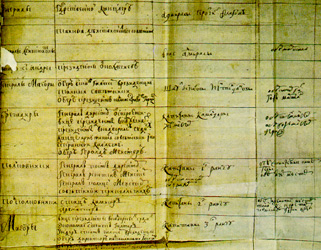 КлассыВоинскиеВоинскиеВоинскиеВоинскиеСтатскияПридворныяСухопутныяГвардияАртиллерийскияМорския1:Генерал фелт маршалГенерал адмиралКанцлер2:Генералы от кавалерии и инфантерии, штат галтерГенерал фелцеих мейстерАдмиралы протчих флаговДействителныя тайныя советникиОбер маршал3:Генералы лейтенанты, кавалеры [ордена]
с[вятого] Андрея [Первозванного], генерал крикс комисарГенерал лейтенантВице адмиралы, генерал крикс комисарГенерал прокурорОбер стал мейстер4:Генералы маэорыПолковникГенерал маэор, генерал маэор от фортификацииШаутбенахты, обер цейх мейстерПрезидент от колегиев и штатс канторы, тайные советники, обер прокурорОбер гофмейстер, обер камергер5:Брегадиры
обер штер крикс комисар, генерал правиант мейстерПодполковникиПодполковники от артилерииКапитаны командоры, капитан над портом Кроншлотским, обер сарваер от строения карабельнаго интендант цейх мейстер обер штер крикс комисарГеролд мейстер, генерал рекетен мейстер, обер церемонии мейстер или вышней надзиратель лесов, вице президенты от колегиев, генерал полицы мейстер, директор от строениев, генерал пост директор, архиатерГофмейстер, обер гоф стал мейстер, тайный кабинет секретарь, обер гоф мейстер при ея величестве императрице, обер шенк6:Полковники, казначеи, обер правиант мейстер, обер комисар, генералы адьютанты, прокурор, генералы квартир мейстеры лейтенантыМаэорыПодполковники от артилерии, полковники инженеры, обер комисарКапитаны перваго ранга
капитаны над другими портами, сарваэр корабельной, прокурор, интендант партикулярной верфи в Питербурхе, казначеи, обер правиант мейстер, обер камисарПрокуроры в колегиях статских, президенты в надворных судах, канцелярии тайные советники Иностранной колегии, обер секретарь Сената, штатс камисар, обер рент мейстер в резиденции, советники в колегияхШтал мейстер, действителные камергеры, гоф маршал, обер ягер мейстер, первый лейб медикус7:Подполковники, генералы аудиторы, генералы правиант мейстеры лейтенанты, генералы ваген мейстеры, генералы гевалдигеры, генералы адъютанты при генерале фелт маршале, контролорКапитаныМаэоры, подполковники инженеры, обер контролорКапитаны втораго ранга, контролорВицепрезиденты в надворных судах; Воинской, Адмиралтейской, Иностранной колегиев обер секретари; экзекутор при Сенате, обер фискал государственной, прокуроры при надворных судах, церемонии мейстерГоф мейстер при ея величестве императрице, лейб медикус при ея величестве императрице8:Маэоры, генералы адъютанты при генералех полных, генералы аудиторы лейтенанты, обер квартирмейстр, обер фискал, цал мейстерКапитаны лейтенантыМаэор инженер, капитаны, штал мейстер, обер цейхвартер, контролорКапитаны третьего ранга, корабельныя мастеры, цал мейстер, обер фискалУндер стат галтер в резиденции, экономии галтер, регирунс раты в губерниях, обер директор над пошлинами и акцизами в резиденции, обер лантрихтеры в резиденции, президент в магистрате в резиденции, обер комисары в колегиях, асессоры в колегиях, обер правиант мейстер в резиденции, обер секретари в протчих колегиях, секретари в Сенате, обер берг мейстер, обер валдейн, обер минц мейстер, надворной советник, надзиратель лесов, воеводыТитулярные камергеры, гоф сталмейстер, надворной интендант9:Капитаны, флигель адъютанты при генерале фелт маршале и при генералех полных, адъютанты при генералех лейтенантах, обер правиант мейстер, генерал штап квартермистр, обер аудиторы, полевые почтмейстеры, генералы профосы ЛейтенантыКапитаны лейтенанты, капитаны инженеры, обер аудитор, квартирмейстер, камисары у пороховых и селитреных заводовКапитаны лейтенанты, галерные мастерыТитулярной советник; воинских двух, Иностранной колегеи секретари; обер рент мейстер в губерниях, полицы мейстер в резиденции, бургомистры от магистрата в резиденции быть непременным, лантрихтеры в провинциях, профессоры при академиах, докторы всяких факултетов, которые в службе обретаются, архиварии при обоих государственных архивах, переводчик и протоколист сенатские, казначеи при манетном деле, асесоры в надворных судах в резиденции, директоры над пошлинами в портахНадворной ягер мейстер, надворной церемонии мейстер, обер кухен мейстер, камер юнкеры10:Капитаны лейтенантыУндер лейтенантыЛейтенанты, капитаны лейтенанты инженерския, аудитор цейхвартеры, обер ваген мейстер, капитан над мастеровыми людмиЛейтенантыСекретари протчих колегей, бургомистры от магистрата в губерниях; переводчики Воинской, Адмиралтейской, Иностранной [коллегий]; протоколисты тех же колегей, обер экономии комисары в губерниях, обер комисары в губерниях, асесоры в надворных судах в губерниях, обер цегентнер, берг мейстер, обер берг пробиер11:Секретари карабелные12:ЛейтенантыФендрикиУндер лейтенанты, лейтенанты инженерския, фурлецкие порутчики, ваген мейстерыУндер лейтенанты, шхипоры перваго рангаСекретари в надворных судах и канцеляриях и /в/ губерниях, камериры при колегиях, ратманы в резиденции, минц мейстер, форшт мейстер, гитен фор валтер, марк шейдерГоф юнкеры, надворной лекарь13:Ундер лейтенанты, флигель адъютанты при генералех маэорехШтык юнкеры, ундер лейтенанты инженерскияСекретари в провинциях, механикус, пост мейстеры в Санкт-Питербурхе и в Риге14:Фендрики, флигель адъютанты при генералех лейтенантех и у брегадиров, штап фуриерыИнженерския фендрикиКамисары карабелные, шхипоры втораго ранга, канстапелиКамисары при колегиях, фискалы при надворных судах и губерниях, камериры в провинциях, земския камисары, асесоры в провинциалских судах, архивариус, актуариус, регистратор и букгалтеры при колегиях; земския рент мейстеры, почт мейстеры в Москве и протчих знатных городех, где губернаторы; колегии юнкерыНадворной уставщик, гофмейстер пажев, гоф секретарь, надворной библиотекарь, антиквариус, надворной камерир, надворной аудитор, надворной квартир мейстер, надворной аптекарь, шлос фохт, надворной цейх мейстер, кабинет куриеры, мунт шенк, кухен мейстер, келлер мейстер, экзерцыцеи мейстер, надворной балбир